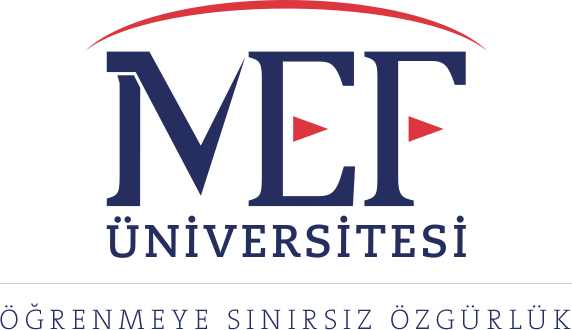 MEF ÜNİVERSİTESİ
TEZ ARŞİVLEME VE YAYIMLAMA İZİN FORMUYukarıda bilgisi verilen tezimin, ilgilenenlerin erişimine sunulmak üzere MEF Üniversitesi tarafından kâğıt veya elektronik ortamda arşivlenmesi, ödünç verilmesi, kurumsal açık erişim sistemi aracılığı ile dağıtımı ve yayımı için, tezimle ilgili fikri mülkiyet haklarım saklı kalmak üzere hiçbir ücret talep etmeksizin izin verdiğimi beyan ederim.Tarih: ……../……../………İmza:Referans NoYazar Adı / SoyadıUyruğu / T.C. Kimlik NoTelefon / Cep Telefonue-PostaTezin Özgün AdıTez Adının TercümesiKonu BaşlıklarıÜniversite MEF ÜniversitesiEnstitüAnabilim DalıBilim Dalı / BölümTez Türü    (    ) Yüksek LisansTezin YılıTezin DiliTez DanışmanlarıSayfa Yayımlama İzni4/11/1981 tarih ve 2547 sayılı Yükseköğretim Kanununun ek 40’ıncı maddesi gereğince lisansüstü tezlerin yetkili kurum ve kuruluşlar tarafından gizlilik kararı [Üniversite Senato Kararı] alınmadıkça toplanması, düzenlenmesi ve elektronik ortamda paylaşılması engellenemez.